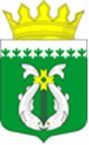 ТЕРРИТОРИАЛЬНАЯ ИЗБИРАТЕЛЬНАЯ КОМИССИЯ
СУОЯРВСКОГО РАЙОНАРЕШЕНИЕг.СуоярвиО внесении изменений в схему одномандатных избирательных округов для проведения выборов депутатов Совета Вешкельского сельского поселенияНа основании пункта 7.2 статьи 18 Федерального закона от 12 июня 2002 года №67-ФЗ «Об основных гарантиях избирательных прав и права на участие в референдуме граждан Российской Федерации», в связи с отклонением по состоянию на 1 июля 2021 года от средней нормы представительства избирателей, превышающим 20 процентов, в одномандатном избирательном округе № 1 в составе схемы округов для проведения выборов депутатов Совета Вешкельского сельского поселения, утвержденной решением Совета Вешкельского сельского поселения от 28.12.12 года № 1,Территориальная избирательная комиссия Суоярвского района РЕШИЛА:Внести в схему одномандатных избирательных округов для проведения выборов депутатов Совета Вешкельского сельского поселения, утвержденную решением Совета Вешкельского сельского поселения от 28 декабря 2012 года № 1 следующие изменения:1)  описание границ избирательного округа № 1 и число избирателей в округе изложить в следующей редакции:«»;2) описание границ избирательного округа № 3 и число избирателей в округе изложить в следующей редакции:«».Направить настоящее решение в Совет Вешкельского сельского поселения.3. Опубликовать настоящее решение, включая графическое изображение округов (прилагается), в газете «Суоярвский вестник».Голосовали: «За» - 10, «Против» - 0 .Председатель ТИК						М.С. ХлопкинаСекретарь ТИК							С.Ф. НикитинаПриложение к решению Территориальной избирательной комиссииСуоярвского районаот 23 декабря  2021 годаГрафическое изображение округов, включающее изображение округов №1 и №3,для проведения выборов депутатов Совета Вешкельского сельского поселения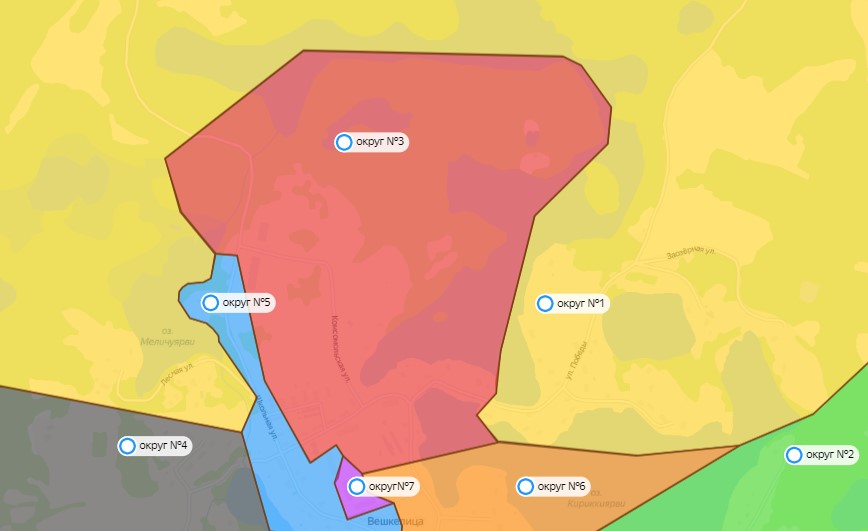 от 22 декабря 2021 г.№ 28/123-05Центр – село ВешкелицаВ округ входят:деревни: Арькойла, Хаутаваара;часть территории села Вешкелица:улицы: Заозерная, Лесная, Победы.54Центр – село ВешкелицаВ округ входят:часть территории села Вешкелица:улицы: Калинина, Комсомольская, Школьная дом № 18.53